Obec Tetov, Tetov 22, 533 16 Vápno u Přelouče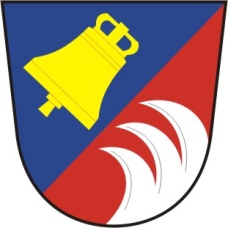 Starostka obce Tetov Vás zve na Zasedání zastupitelstva obce Tetov č. 4/2021, konané dne 20.10. 2021  od 18.00 hod. v zasedací místnosti OÚProgram : 1. Zahájení                  2. Ověření zápisu z minulé schůze OZ                  3. projednání a schválení smlouvy o poskytnutí dotace č. OŽPZ/21/74873                  4. projednání a schválení  veřejnoprávní smlouvy č.5/2021                    5.  projednání a schválení OZV č.1/2021 o stanovení obecního systému odpadového hospodaření                  6. projednání a schválení OZV č.2/2021  o místním poplatku za obecní systém odpadového hospodářství                    7. projednání a schválení záměru obce                    8. projednání a schválení „Smlouvu o provozování a servisu telemetrického řídicího systému obecní soustavy domovních ČOV“                    8. diskuse, různé                    9. návrh usnesení                    10. závěr                                                                                                   Ivana Rajnetová                                                                                                    Starostka obce Vyvěšeno  :  19.10.2021Sejmuto :      28. 10. 2021